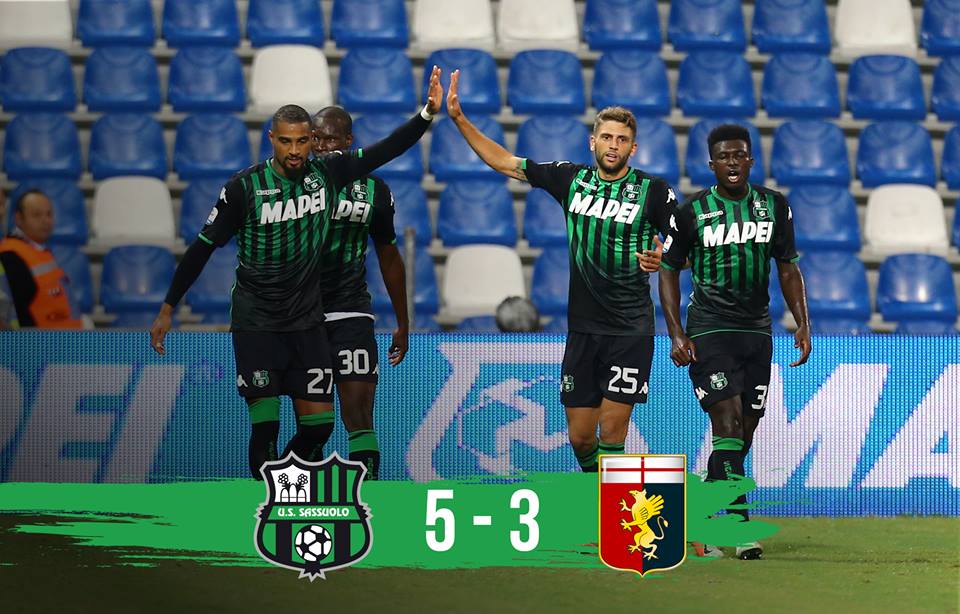 ANMÄLAN TILL MAPEI CUP 2019
(Anmälningsavgift 500:-/lag)Vi önskar spela i: 
sätt kryssSkicka in detta dokument till: event@mapei.seNär vi mottagit din anmälan så kommer vi skicka dig en bekräftelse. Sista dag att anmäla sig är 15 april.
Vi önskar dig varmt välkommen till Mapei Cup 2019! 
*Vi får erinra om att varje deltagare försäkrar sig om att den egna arbetsgivaren har en försäkring som täcker eventuella personskador under aktiviteterna och särskilt kontrollerar att sådan försäkring också omfattar utlandsvistelse.Matchtröjor Vi önskar beställa matchtröjor till vårt lag till en kostnad av 100:-/tröjaFÄRGER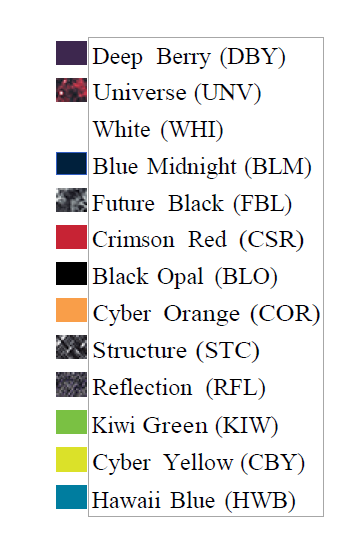 Företag/ Lagnamn:Antal personer i laget:Namn kontaktperson:Telefon:E-post:Fakturaadress:GöteborgStockholmAntal strl S:Antal strl M:Antal strl L:Antal strl XL:Önskad färg: